全教總【來思比科技】商品團購訂購單美國iRobot掃地機器人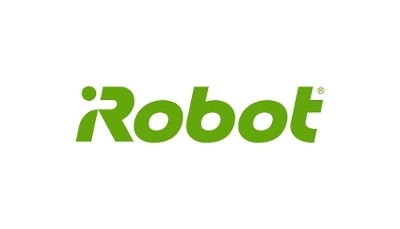 =========================================================================1.以上產品皆為台灣原廠總公司貨，商品皆投保產品責任險iRobot 泰安產險5千萬。2.原廠技術授權，維修有品質，送修免出門，終身到府收送，全系列掃地機3年保固，拖地機2年保固。3.台灣設立原廠授權維修中心，設立0800專線，保證使用原廠材料維修，安心有保障。4.原廠直接銷售，省去中間商抽成，原廠公司貨，市售保證最便宜。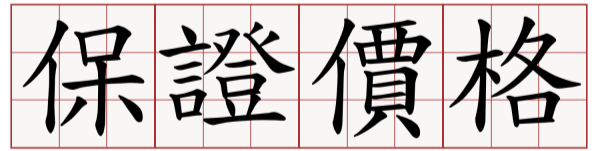 5.本專案訂購方式如下:    1)本島會員訂購後一律使用貨到付款，免運費。    2)離島會員訂購後請先匯款至本公司帳戶後宅配，免運費。(因離島目前無配合貨到付款之貨運，如造成不便敬請見諒。)戶名：來思比科技股份有限有限公司   帳號：臺灣企銀南台北分行06112010155-----------------------------------------------------------------------------------------------------------------------------------------------------訂購專線:傳真:02-2500-7005E-mail:leo.hsu@roombavac.com.tw廠商收到訂購單後，回電或E-Mail給訂購會員，確認訂購成功。本案價格僅限全國教師工會特約優惠使用，其餘百貨通路、各大家電賣場、網路購物、其他銷售通路，皆不適用本案價格，如需訂購請洽全國教師工會或撥打訂購專線。項次項次商品名稱商品名稱贈品贈品原價百貨售價百貨售價團購售價訂購數量訂購數量AAiRobot Roomba 630
掃地機器人iRobot Roomba 630
掃地機器人原廠電池乙顆
濾網六片
側刷3支原廠電池乙顆
濾網六片
側刷3支$28,880$16,880$16,880$13,800BBiRobot Roomba 860
掃地機器人iRobot Roomba 860
掃地機器人原廠電池乙顆
濾網六片
側刷3支原廠電池乙顆
濾網六片
側刷3支$36,000$24,880$24,880$19,900CCiRobot Roomba 980
掃地機器人iRobot Roomba 980
掃地機器人原廠電池乙顆
濾網六片
側刷3支原廠電池乙顆
濾網六片
側刷3支$58,000$38,880$38,880$32,800DDiRobot Braava380t拖地機器人iRobot Braava380t拖地機器人iRobot購物袋1只iRobot購物袋1只$28,880$16,880$16,880$13,800會員學校：會員學校：縣/市縣/市會員姓名：會員姓名：會員姓名：會員卡號：會員卡號：會員卡號：連絡電話：連絡電話：送貨地址送貨地址會員Mail：會員Mail：